«Лего – технология». «LEGO», в переводе с латыни, означает «Я учусь» или «Я складываю».2. Цель технологии:  развивать познавательную активность детей, воображение, фантазию и творческую инициативу.Основные задачи «Лего – технологии»:* Содействовать формированию знаний о счёте, форме, пропорции, симметрии, понятии части и целого;* Создать условия для овладения основами конструирования;*Развивать мелкую моторику, диалогическую и монологическую речь, расширять словарный запас*Совершенствовать коммуникативные навыки детей при работе в паре, коллективе, распределение обязанностей*Способствовать расширению кругозора и развитию представлений об окружающем мире*Создать условия для развития внимания, памяти, образного и пространственного мышления*Способствовать развитию творческой активности ребёнка.2.География охвата: Филиал МБДОУ «Преображенский детский сад «Малышок» «Ильинсий детский сад «Родничок» - 25 воспитанников, 2 педагога.1. Нормативно-правовая основа: - ФЗ «Об образовании в Российской Федерации» № 273 от 29.12.2012 - ООП МБДОУ 2. Сроки реализации практики: начало сентябрь 2017, работа продолжается.3. ЛЕГО-технология заинтересовала нас  тем, что, строясь на интегративных принципах, она позволяет обеспечить единство воспитательных, развивающих и обучающих целей и задач процесса образования дошкольников. Использование Лего-конструкторов помогает реализовать серьёзные образовательные задачи, поскольку в процессе увлекательной творческой и познавательной игры создаются благоприятные условия, стимулирующие всестороннее развитие дошкольника в соответствии с требованиями ФГОС. ЛЕГО-конструктор является наиболее предпочтительным развивающим материалом, позволяющим разнообразить процесс обучения дошкольников.В процессе конструирования создаются благоприятные условия, способствующие всестороннему развитию дошкольников.  Пример пересечения образовательных и воспитательных направлений в процессе детского конструирования: Развитие математических способностей — ребёнок отбирает, отсчитывает необходимые по размеру, цвету, конфигурации детали. Развитие речевых и коммуникационных навыков — ребёнок пополняет словарь новыми словами, в процессе конструирования общается со взрослыми, задаёт конкретные вопросы о различных предметах, уточняет их свойства. Коррекционная работа — оказывает благотворное воздействие на развитие ребёнка в целом (развивается мелкая моторика, память, внимание, логическое и пространственное мышление, творческие способности и т. д.). Воспитательная работа — совместная игра с другими детьми и со взрослыми помогает малышу стать более организованным, дисциплинированным, целеустремлённым, эмоционально стабильным и работоспособным, таким образом, играет позитивную роль в процессе подготовки ребёнка к школе.

В нашем детской саду Лего используется при проведении различных занятий: математика, развитие речи,  театрализованная деятельность.  Дети любят играть в Лего в свободное время. Конструктор "Лего" привлекает детей разнообразием и большим количеством деталей: кирпичики, кубики и т.д. Своеобразием креплений, которое  происходит почти без физических усилий, но достаточно прочно: постройки мобильны, устойчивы, детали прочные, легкие, яркие, не травматичные, привлекают внимание. Дети быстро осваивают игру с LEGO конструктором, постройки получаются интересными, оригинальными, трансформируемыми. В каждом ЛЕГО наборе есть рекомендованная схема сборки. Схема достаточна простая и подробно расписана в рисунках, поэтому собрать конструкцию по данной схеме может ребенок практически любого возраста, начиная от трех лет.Некоторые схемы ЛЕГО достаточно сложные, содержат много компонентов, и не так - то просто их воспроизвести. Это учит детей достигать своих целей, даже если они оказываются трудновыполнимыми. А готовый результат становится наградой.4. Ресурсное обеспечение: - Дополнительного финансирования не требуется; - Кадровое обеспечение: 2 педагога образование среднее специальное.5.- Материально-техническая база: при проведении используются помещения, оборудование, материалы МБДОУ. Наборы «Лего: «DUPLO» Поезд «Считай и играй», «Мой первый домик», «ЛегоTechnic», «ЛегоCITY».Методическое пособиеФешина Е.В «Лего – конструирование в детском саду».Комарова Л.Е «Строим из лего».Дополнительная Образовательная программа «Лего – конструирование в ДОУ» для детей дошкольного возраста 5- 7 лет.г. Южноуральск.6. Результаты практики: - Объемные показатели: число вовлеченных участников 25 воспитанника, 2 педагога; - Показатели эффектов: участие в районном конкурсе «Легомир». у ребят возрос интерес к конструктивной деятельности.  научились работать в коллективе, парами,дружнее играют воспитанники  быстрее осваивают знание формы и цвета, понятие части и целого, счет предметов.частично освоили приемы конструирования по образцу, схемам и простейшим чертежам. научились использовать при постройках разные способы соединения деталей, стали комбинировать детали.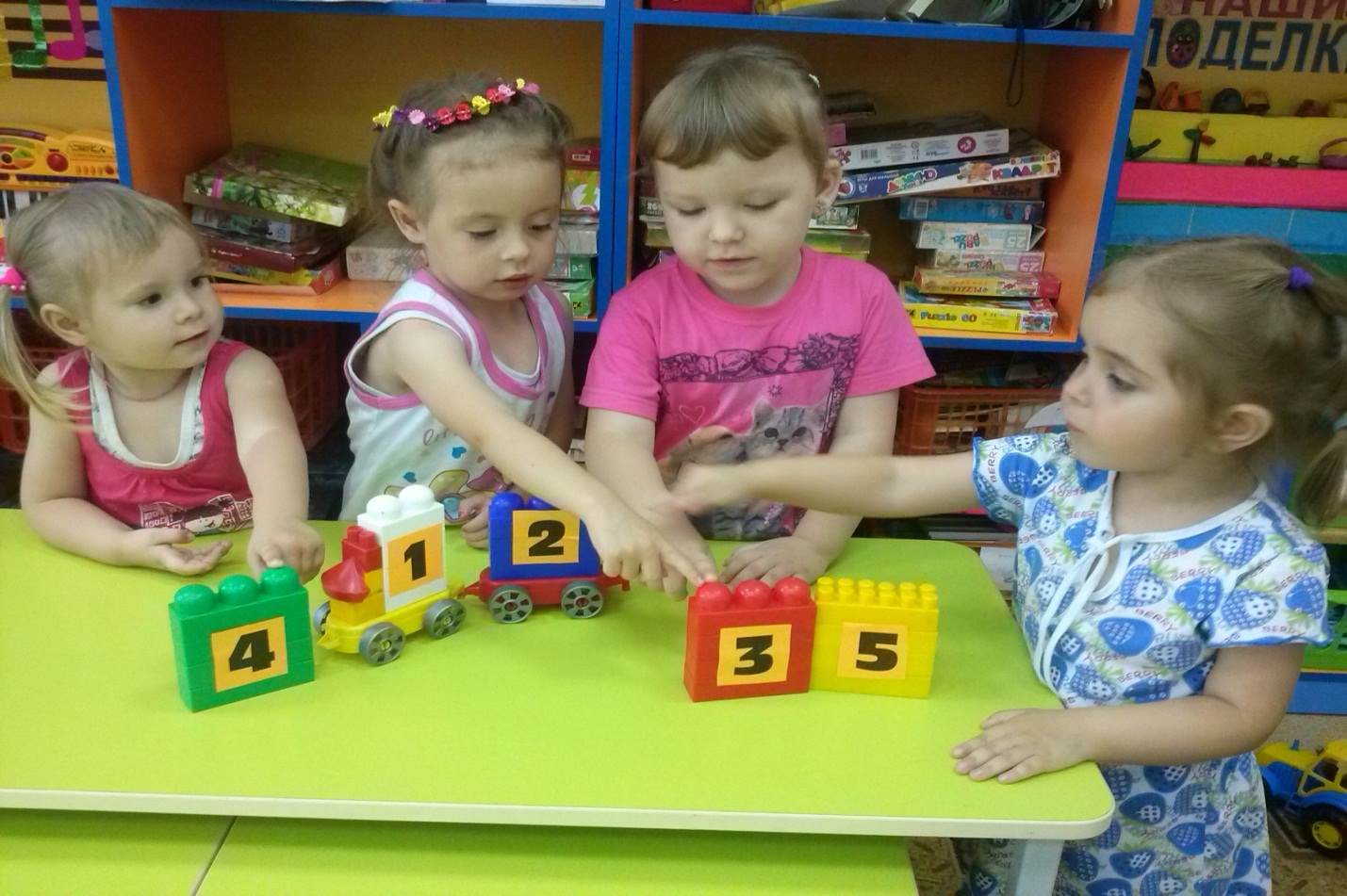 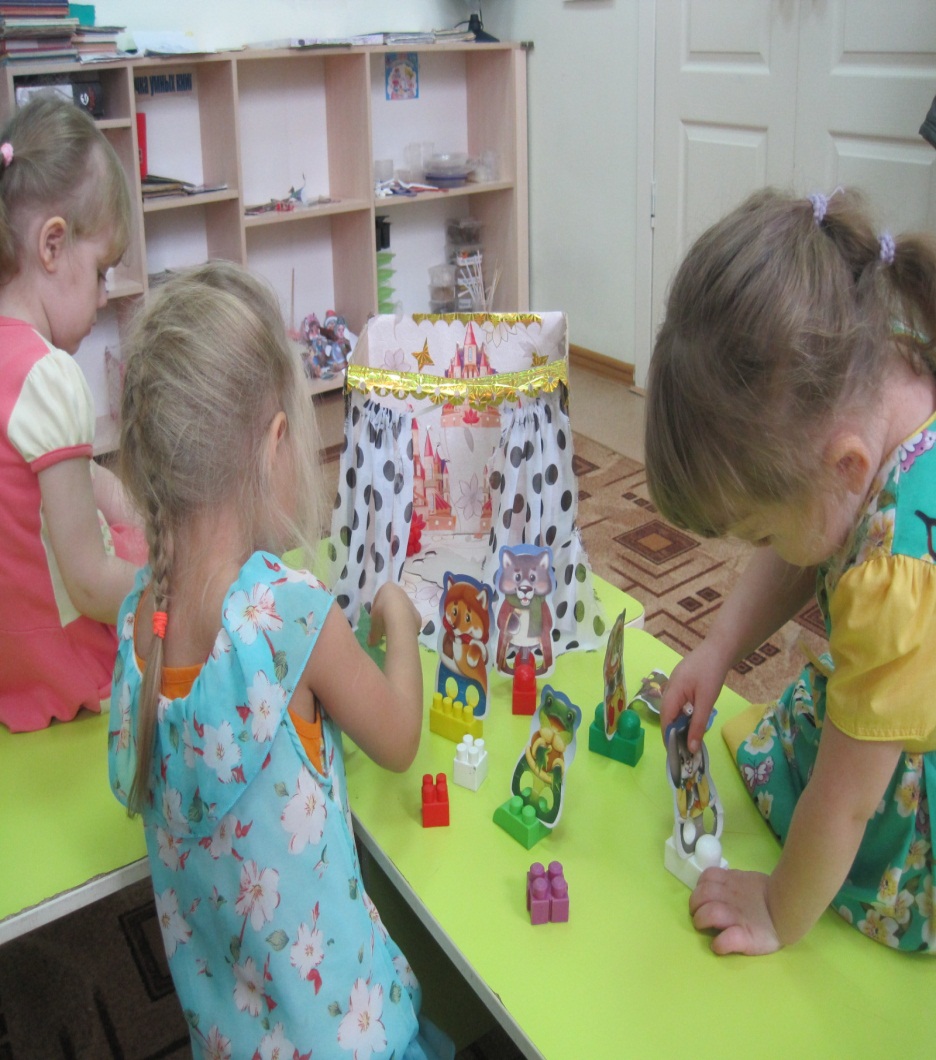 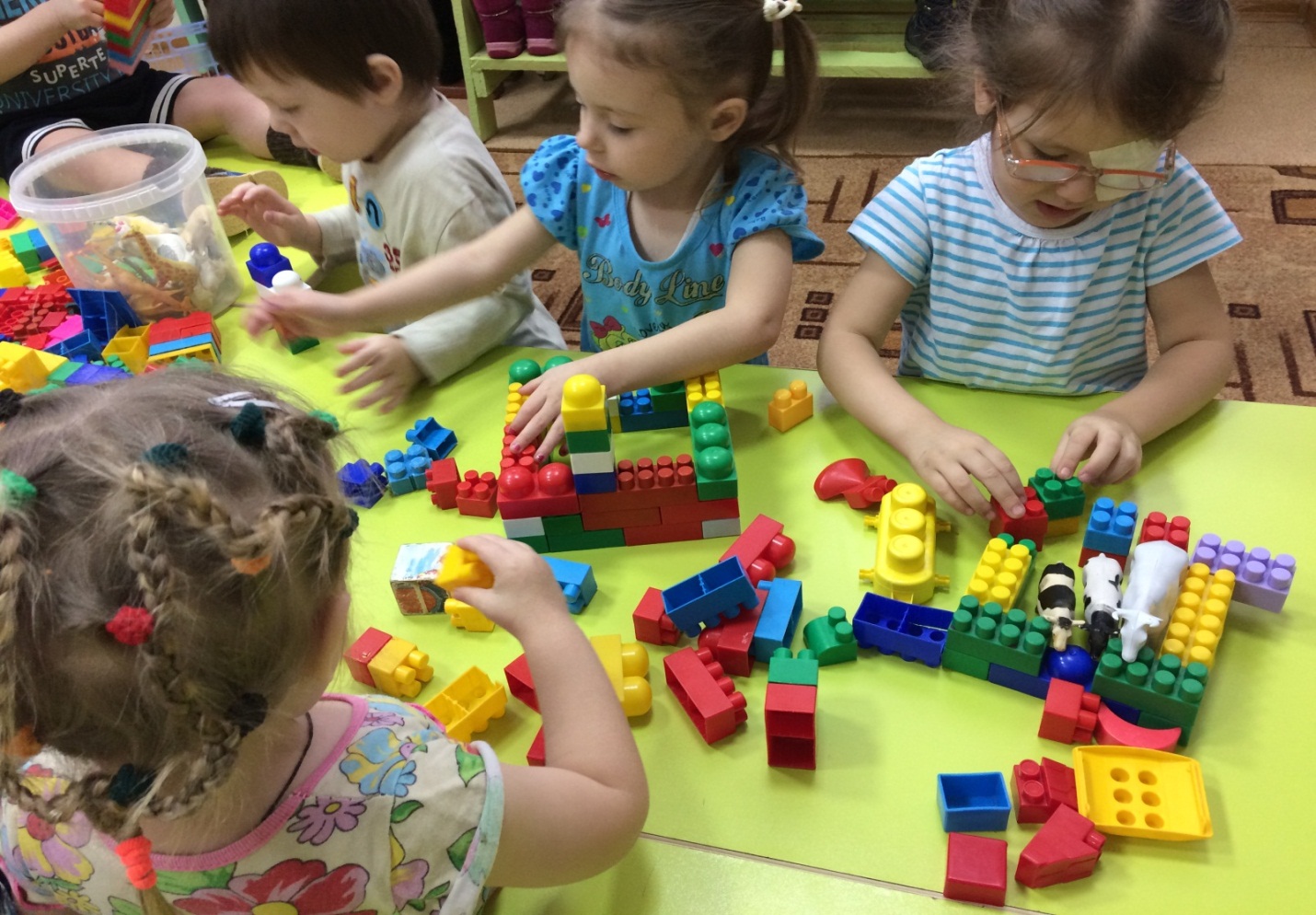 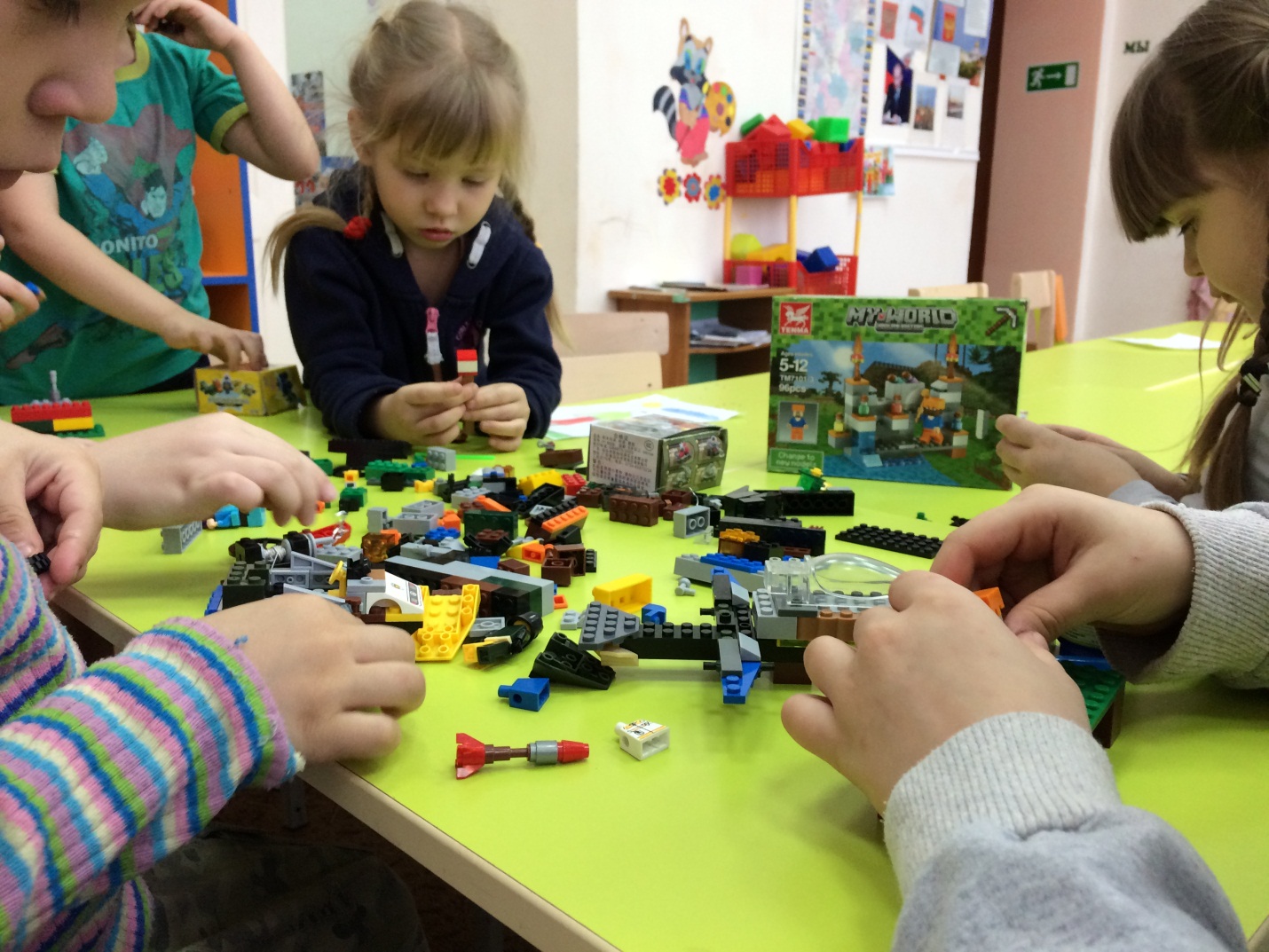 